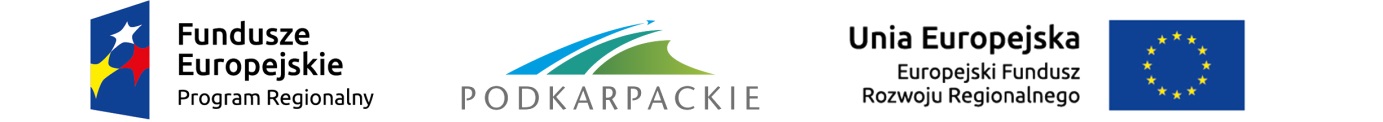 „INSTALACJA SYSTEMÓW ENERGII ODNAWIALNEJ DLA GOSPODARSTW DOMOWYCH Z TERENU MIASTA KROSNA I GMINY KROŚCIENKO WYŻNE”ZP.271.30.2018					              Krosno, dnia 11.05.2018r.Informacja o unieważnieniu postępowaniaW dniu 29.03.2018 roku dokonano otwarcia ofert złożonych w postępowaniu pn. „Instalacja systemów energii odnawialnej dla gospodarstw domowych z terenu Miasta Krosna i Gminy Krościenko Wyżne” – cz. IV.Na wykonanie przedmiotowego zadania wpłynęły 2 oferty złożone przez następujących wykonawców:„NOVUM Centrum Techniki Grzewczej i Sanitarnej” Stanisław Markiewicz, ul. Mięsowicza 2, 38-400 Krosno,„ARGUS” Sp. z o.o., ul. Floriańska 121, 38-200 Jasło;Ceny i pozostałe kryteria oceny ofert:Wykonawca nr 1:cena: netto: 1 767 000,00 zł, brutto: 1 985 010,00 zł,wykonawca zaoferował zabudowany moduł komunikacji WiFi,długość okresu gwarancji na każdą pompę ciepła: 10 lat,długość okresu gwarancji na każdy gruntowy wymiennik ciepła: 10 lat,Wykonawca nr 2:cena: netto: 1 413 728,80 zł, brutto: 1 591 211,00 złwykonawca zaoferował zabudowany moduł komunikacji WiFi,długość okresu gwarancji na każdą pompę ciepła: 6 lat,długość okresu gwarancji na każdy gruntowy wymiennik ciepła: 10 lat;Po dokonaniu oceny ofert pod kątem przesłanek ich odrzucenia (na podstawie art. 89 ust. 1 ustawy Prawo zamówień publicznych) ustalono, że obie oferty są zgodne z treścią SIWZ.Wykonawca nr 2, którego oferta została oceniona jako korzystniejsza nie spełnia jednak warunku udziału w postępowaniu i podlega wykluczeniu - ofertę wykonawcy wykluczonego uznaje się za odrzuconą.W związku z tym, że cena oferty nr 1 przewyższa kwotę, jaką Zamawiający zamierzał przeznaczyć na sfinansowanie przedmiotowego zamówienia, Zamawiający podjął decyzję o unieważnieniu IV części postępowania z przyczyn ekonomicznych na podstawie art. 93 ust. 1 pkt 4) ustawy Prawo zamówień publicznych. Zgodnie z treścią przedmiotowego przepisu Zamawiający unieważnia postępowanie o udzielenie zamówienia, jeżeli cena najkorzystniejszej oferty lub oferta z najniższą ceną przewyższa kwotę, którą Zamawiający zamierza przeznaczyć na sfinansowanie zamówienia, chyba że Zamawiający może zwiększyć tę kwotę do ceny najkorzystniejszej oferty.